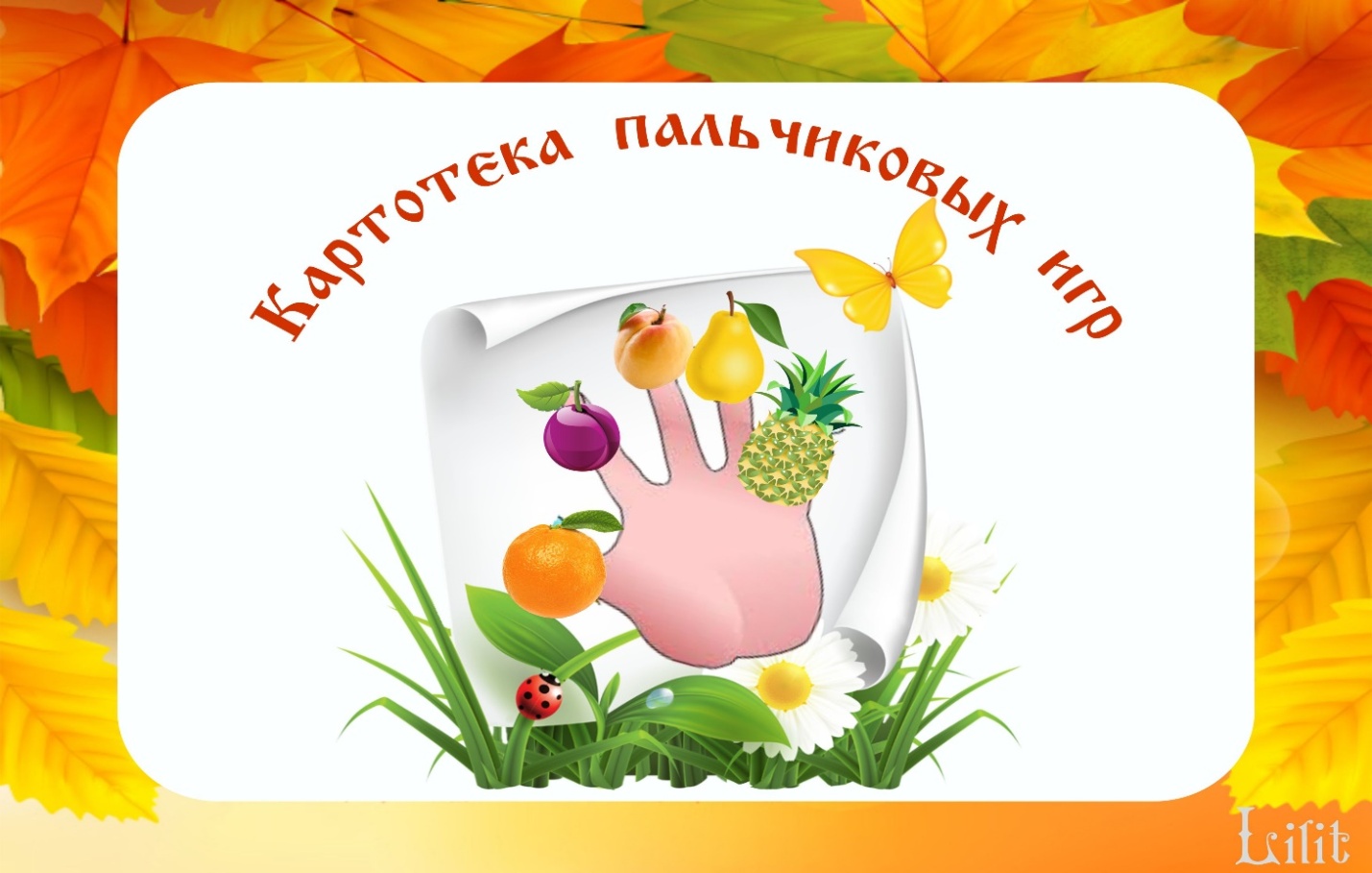 «Пальчики здороваются»Цель: развивать движения кистей и пальцев рук.Ход игры: Кончиком большого пальца правой руки поочерёдно касаться кончиков указательного, среднего, безымянного пальцев и мизинца. Проделать то же самое левой рукой.Я здороваюсь везде –Дома и на улице.Даже «здравствуй!» говорюЯ соседней курице.Повстречал ежонка ёж:«Здравствуй, братец! Как живешь?»«Ладушки – ладушки»Цель: развивать ощущение собственных движений.Ход игры: хлопаем в ладоши, сопровождая  действия стихотворным текстомЛадушки – ладушки!Пекла бабка оладушки.Маслом поливала,Детушкам давала.Хороши оладушкиУ нашей милой бабушки!«Сорока – сорока»Цель: активизировать движения пальцев рук.Ход игры: (указательным пальцем правой руки выполняются движения по ладони левой,  руки. Действия  сопровождаются словами, загибаем пальчикимизинец, безымянный,  средний, указательный, большой.Сорока – сорокаКашу варилаДеток кормилаЭтому дала,Этому дала,Этому далаЭтому дала,Этому дала«Как у нашего кота…»Цель: развивать мелкую моторику рук.Ход игры: дети выполняют движения, сопровождая их стихотворным текстомКак у нашего котаШубка очень хороша,Как у котика усыУдивительной красы.Глаза смелые,Зубки беленькие.«Этот пальчик – бабушка»Цель: активизировать движения пальцев рук.Ход игры: загибаем и разгибаем пальчики попеременно на правой и левой руке сопровождая движения словамиЭтот пальчик – бабушкаЭтот пальчик – дедушкаЭтот пальчик – папочкаЭтот пальчик – мамочка,Этот пальчик – я,Вот и вся моя семья!«Ладошки»Цель: развивать моторику рук.Ход игры: дети выполняют движения сопровождая их стихотворным текстомЛадошки вверхЛадошки вниз,Ладошки на бочок –И сжали в кулачок.«Обезьянки»Цель: Развивать мелкую моторику рук.Ход игры: Выполняют движения«Фонарики». Сжимают и разжимают кулачки. Ладони прижимают друг к другу, кладут под щёчку (спят). Выполняют встряхивающие  движения кистями рук как будто стряхиваем водичку.Обезьянки вышли погулять,Обезьянки стали танцевать,И одна из них пошла домой поспать,Потому что надоело танцевать.«Мальчик – пальчик»Цель: активизировать движения пальцев рук.Ход игры: дети по очереди поглаживают пальцы,  сперва на одной, а потом на другой руке. Поглаживают большой палец, моют ручки, поглаживают указательный палец, средний палец, безымянный палец, мизинец.Пальчик – мальчик, где ты был?Я на речке братьев мыл.С этим братцем в лес ходил,С этим братцем щи варилС этим братцем кашу ел,С этим братцем песни пел.«Бумажный мячик»Цель: Развивать моторику обеих рук.Ход игры: ребёнку предложить скомкать лист бумаги, сделав из него бумажный  мячик (нагрузка даётся попеременно на каждую руку).Кистью руки отталкивать мячикПерекатывать мячик по столу.«Водичка, водичка…»Цель: развивать моторику обеих рук.Ход занятия: Движения выполняются в соответствии с текстом. Подставить ладони под воображаемую струю воды; ладонями «умываем» лицо; поморгать глазками; потрите ладонями щеки; пощёлкать зубами; широко улыбнуться.Водичка, водичка…Умой моё личико.Чтобы глазки смотрели,Чтобы щечки краснели.И кусался зубок.Чтоб смеялся роток«Пальчик о пальчик»Цель: развивать движения кистей и пальцев рук.Ход занятия: стучат пальчиком о пальчик ,хлопают в ладоши, топают ножками,закрыть лицо руками. Повторить 2 разаПальчик о пальчик тук да тукХлопай, хлопай, хлопайНожками топай, топайСпрятались, спряталисьПальчик о пальчик тук да тук«1,2,3,4,5 вышли в садик погулять»Цель: развивать движения кистей и пальцев рукХод игры: пальцем одной руки считаем пальцы на другой, слегка нажимая на подушечки; указательным пальцем одной руки выполняем круговые поглаживания ладони другой; считаем пальцы в обратном порядке, поглаживая их. Затем читаем стихотворение, снова и повторяем все движения  на  другой руке.Раз, два, три, четыре, пять –Вышли в садик погулять.Ходим – ходим мы по лугу.Там цветы растут по кругу.Лепесточков ровно пять,Можно взять и посчитать.«Сидит белка на тележке»Цель: развивать моторику обеих рук.Ход игры: дети левой рукой загибают по очереди пальцы правой руки, начиная с большого пальца: большой палец, указательный палец, средний палец, безымянный, мизинец.Сидит белка на тележке,Продаёт она орешки:Лисичке-сестричке,Воробью,Синичке,Мишке толстопятому.Заиньке усатому.«Капуста»Цель: развивать моторику обеих кистей и пальцев рук.Ход игры: движения прямыми ладонями вверх, вниз; поочерёдное поглаживание подушечек пальцев; потирать кулачок о кулачок; сжимать и разжимать кулачки.Мы капусту рубим, рубим,Мы капусту солим, солим,Мы капусту трём, трём,Мы капусту жмем, жмём.«Пальчики» Цель: развивать движения кистей и пальцев рук, развивать умение понимать речь и повторять за взрослым отдельные слова, фразы.Ход игры: Поочерёдно разгибать все пальцы, начиная с мизинца, затем сгибать их в том же порядке.Раз – два – три – четыре – пять –Вышли пальчики гулять.Раз – два – три – четыре – пять –В домик спрятались опять.«Здравствуй, солнце золотое!»Цель: развивать движения пальцев рукХод  игры: пальцами правой руки по очереди «здороваться» с пальцами левой руки, похлопывая по кончикам.Здравствуй, солнце золотое!Здравствуй, небо голубое!Здравствуй, вольный ветерок,Здравствуй, маленький дубок!Мы живём в одном краю –Всех я вас приветствую!«Коготки» Цель: развивать моторику обеих рук.Ход игры: Поджать подушечки пальцев правой руки к верхней части ладошки. Большой палец прижать к указательному. Произносить громко «мяу!» несколько раз. Можно продолжать игру со второй рукой. В заключение провести занятие двумя руками.У кошкиной  дочкиНа лапках коготочки.Ты их прятать не спеши,Пусть посмотрят малыши!«На работу»Цель: активизировать движения пальцев рук.Ход игры: Сжать пальцы в кулачок. Поочерёдно разгибать их, начиная с большого; со слов «Встали братцы все…» - широко расставить пальцы в стороны.Большой палец встал один.Указательный - за ним.Средний будит безымянный.Тот поднял мизинчик малый.Встали братцы все – «Ура!»На работу им пора.«Два маленьких кузнечика…»Цель: развивать движения кистей и пальцев рук..Ход игры: указательными и средними пальцами обеих рук «шагаем» по столу ;поглаживаем ладонями поверхность стола; поочередно ребром одной ладони растираем боковую поверхность указательного пальца другой.Два маленьких кузнечикаПотопали на речку.Воды они боялисьИ в речке не купались.На скрипочках играли –Всех рыбок распугали.«Маленькая  мышка»Цель: развивать движения кистей и пальцев рук.Ход игры: бегут пальцами обеих рук по столу или коленям; сложив пальцы рук круглым окошечком, заглядывают в него; грозят пальчиком; руки прижаты ладонями друг к другу ,лежат на тыльной  стороне одной из рук на столе(коленях) .Переворачивают руки на другой «Бок», щекочут пальчиками то одну, то другую ладошкуМаленькая мышкаПо городу бежит.Глядит ко всем в окошки,И пальчиком грозит:«А кто не лёг в кроватку?А кто не хочет спать?Такого непослушногоЯ буду щекотать!»«Паучок»Цель: развивать движения кистей и пальцев рук,Ход игры:  Руки скрещены. Пальцы каждой руки «Бегут» по предплечью, а затем по плечу другой руки; кисти свободно опущены, выполняют стряхивающее  движение (дождик). Хлопок ладонями по столу/коленям; ладони боковыми сторонами прижаты друг к другу, пальцы  растопырены, качают руками; солнце светит; действия аналогичны первоначальным-«Паучки» ползают по голове   Паучок ходил по ветке,А за ним ходили детки.Дождик с неба вдруг полил,Паучков на землю смыл.Солнце стало пригревать,Паучок ползёт опять,А за ним ползут все детки,Чтобы погулять по ветке.«Червячки»Цель: развивать движения кистей и пальцев рукХод игры: Ладони лежат на коленях или столе.Раз, два, три, четыре, пять.                  Пальцы; сгибаясь, подтягивают к себе       ладонь (движение ползущей гусеницыЧервячки пошли гулять.                         Раз,  два, три, четыре, пять,                  идут по столу указательным и средним пальцамиЧервячки пошли гулять.                        (остальные пальцы поджаты к ладони)Вдруг ворона подбегает                        складывают пальцы щепоткой качают ими вверх внизГоловой она кивает,Каркает: «Вот и обед!»                         раскрывают ладонь, отводя большой палец вниз, а                                                                                      остальные вверхГлядь – а червячков уж нет!                Сжимают кулачки, прижимают их к груди.«Шалун»Цель: развивать движения кистей и пальцев рукХод игры: На первые две строчки чертить пальцем круги по ладошке. На следующие четыре строчки загибать пальцы с проговариванием соответствующих слов. Со словами седьмой строчки пальцами другой руки брать мизинчик и слегка покачивать.Наша Маша варила кашу.Кашу сварила, малышей кормила:Этому дала,Этому дала,Этому дала,Этому дала,А этому не дала.Он много шалил.Свою тарелку разбил.«Мизинчик»Цель: развивать движения кистей и пальцев рукХод игры: кисть руки сжать в кулачок. Поочерёдно разгибать пальцы, начиная с мизинца. С последней фразой большим пальцем и мизинцем касаться друг друга.Маленький МизинчикПлачет, плачет, плачет.Безымянный не поймет:Что всё это значит?Средний пальчик очень важный,Не желает слушать.Указательный спросил:- Может, хочешь кушать?А большой бежит за рисом,Тащит рису ложку,Говорит: - Не надо плакать,На, поешь немножко!«Лягушка – попрыгушка»Цель: развивать движения кистей и пальцев рукХод игры:Лягушка – попрыгушка,                            смыкаем пальцы обеих рук и изображаем лягушачьи ртыГлазки на макушке,                                    (большой палец выполняет функцию нижней челюсти),А все её слова –                                          которые то раскрываются, то закрываются.Только «Ква!» да «Ква!».А щёки раздуваетИ рот свой разевает,Чтоб комары и мушки                              одной рукой продолжаем изображать рот лягушки,Летели в рот лягушке.                              а пальцами другой поочерёдно «попадаем» в этот «рот»«На лесной лужайке»Цель: развивать движения кистей и пальцев рук.Ход игры:На лесной лужайке                                  Раскрываем ладони, поднимаем руки и машем расслабленными кистямиРазыгрались зайки:                                   Лапками хлопали,                                        Хлопаем в ладошиногами топали,                                            притопываем ножками
ушками махали                                          Прикладываем раскрытые ладони к                                                     ушам сгибаем и разгибаем сомкнутые пальцы,обеих рукВыше всех скакали,                                 Поочерёдно поднимаем высоко над  столом и опускаем то одну, то другую рукуГлазками глядели,                                          Машем рукамиПесенку пропели:«Ля-ля-ля! Ля-ля-ля!Ля-ля-ляйки!»Ах, какие весёлые зайки!